國民中學生命教育校園文化推動模式北區成果發表會簡章壹、依據教育部104年7月16日臺教學（三）字第1040094242號函發布之「教育部生命教育推動方案（103-106年）」。貳、計畫目的一、探討如何在正式課程與非正式課程的推動、潛在課程的影響與校園文化的形塑等多方面進行國民中學生命教育。 二、以生命教育的角度來檢視各國民中學校園文化及正式、非正式與潛在課程各項度做法，分析、探討並彙整出國民中學階段推動生命教育的理想模式參、辦理單位一、主辦單位：教育部國民及學前教育署二、承辦單位：國立臺北護理健康大學肆、參與對象資格條件建議如下：具行政領導專業能力及經歷，有服務熱忱、善於人際溝通協調的國中校長、主任或直接執行生命教育的教師。能了解生命教育推動學校執行問題，並能針對困境提供可能之解決方案者。伍、實施方式活動資訊與報名方式說明如下：陸、報到須知本成果發表會有提供研習時數證明、停車服務。參與人員請於活動當日12時45分前完成報到。為響應環保，請自行攜帶環保杯。國立臺北護理健康大學：黃智瑄/林宸芯小姐(02-28227101轉7262/7261)。國民中學生命教育校園文化推動模式北區成果發表會報名表國民中學生命教育校園文化推動模式北區成果發表會流程交通資訊交通資訊：1.捷 運：搭【淡水線-石牌捷運站一號出口】 右轉過馬路，順石牌路二段往台北榮總直走，約莫 8-10 分鐘路程2.公 車：【台北榮總站】128,216 區,223,224,277,285,288,290,508,508 區,535, 536,601,602,606,645,645 副,646,665,902,紅 12,紅 19,景美-榮總(快) 均可搭乘3.國光客運：基隆－石牌－國立台北護理健康大學線 4.開車路線：  (1)國道一號（中山高）→由重慶北路交流道下（往士林方向），過百齡橋→（左轉）承德路五、六、七段→（右轉） 石牌路一、二段 直走→ 左為台北榮民總醫院 右為正對面為本校後門 (自行開車者請由以下說明(2)正門進入)  (2)國道一號（中山高）→由重慶北路交流道下（往士林方向），過百齡橋→（左轉）承德路五、六、七段→（右 轉）石牌路一、二段→(右轉) 石牌路二段 90 巷 直走→(左轉) 明德路直走 可至本校正門(自行開車者請由正門進入)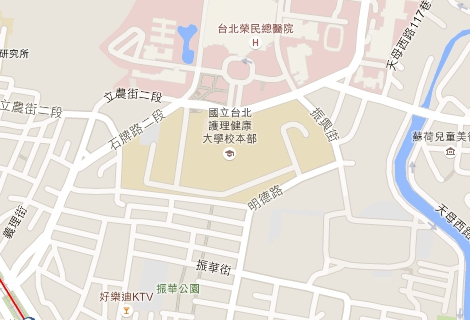 地圖：臺北護理健康大學親仁樓B417會議室(臺北市北投區明德路365號)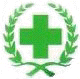 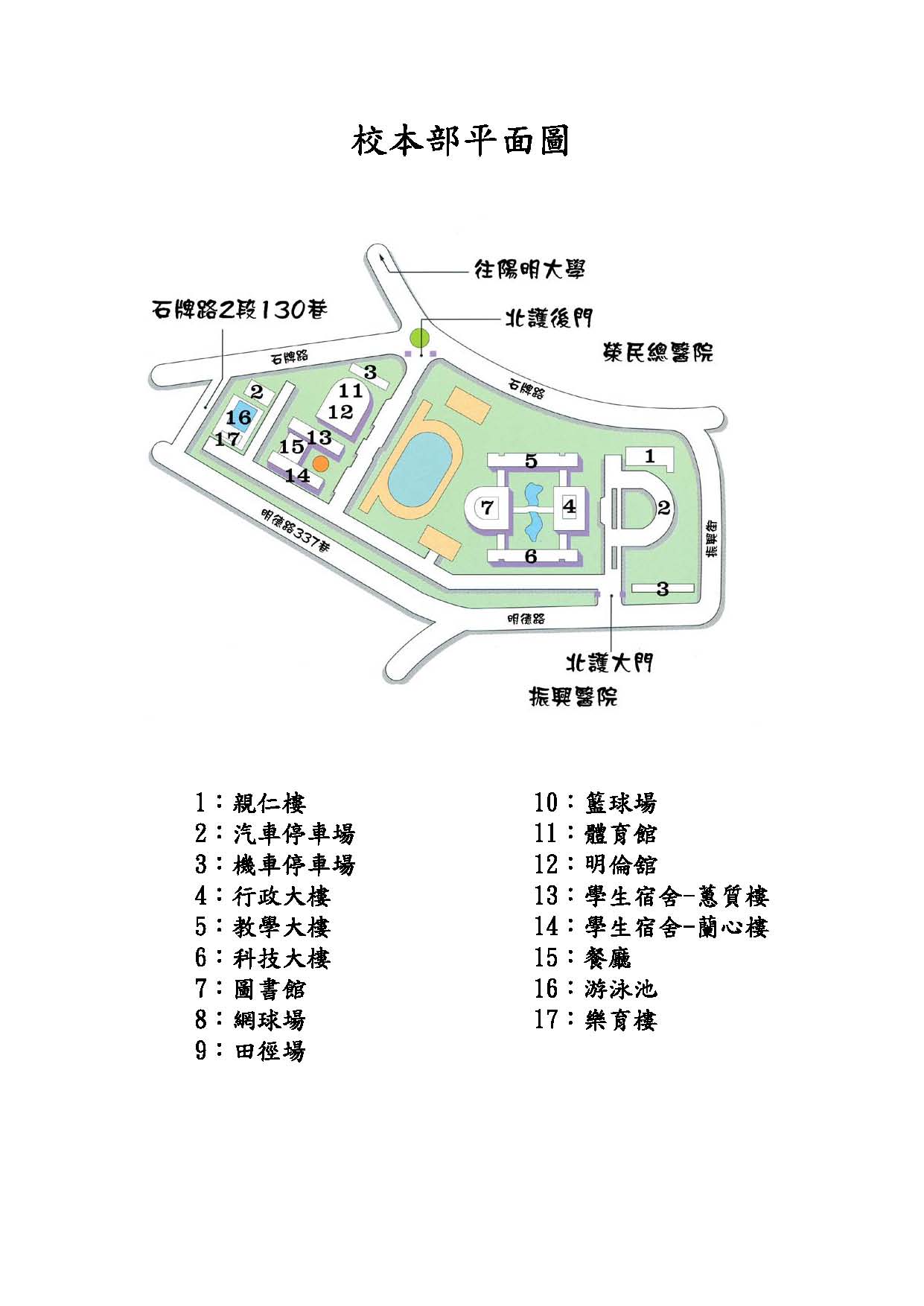 北區成果發表會參與縣市宜蘭縣市、基隆縣市、臺北市、新北市、桃園縣市、新竹縣市研習時間104年10月7日(三)下午1時至3時研習地點臺北護理健康大學親仁樓B417教室（臺北市北投區明德路365號）報名方式填妥附件報名表【附件一】請於104年10月5日（一）前，以email方式回傳：9liwei@ntunhs.edu.tw或傳真至(02)28212062報名。通過報名人員名單於10月6日（二）以email方式通知研習議程請參閱【附件二】姓名性別E-Mail行動電話學校名稱學校電話/分機電話號碼：分機：職稱(自行開車者)車號北區：10月7日(三)/ 臺北護理健康大學 親仁樓B417教室北區：10月7日(三)/ 臺北護理健康大學 親仁樓B417教室時間議程12:30-13:00報到13:00~13:10引言主持人：國立清華大學師資培育中心教授13:10~13:30國民中學生命教育的推動模式主講者：國立臺北護理健康大學生死與健康心理諮商系李玉蟬教授、新北市文德國小韓琇玉教師13:30~13:40國中生命教育實施主持人：國立台灣大學哲學系王榮麟教授13:40~14:00蘇澳國中生命教育實施特色經驗分享
主講者：張煇志校長14:00~14:20新北市二重國中生命教育實施特色經驗分享
主講者：鍾兆晉校長14:20~14:40新竹忠孝國中生命教育實施特色經驗分享
主講者：吳兆德校長14:30~15:00綜合座談